MORRIS SCHOOL DISTRICT COMMUNITY SCHOOL   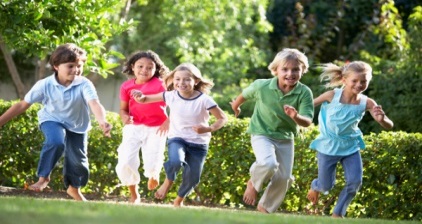 Spring, 2015 Kid’s Korner Enrichment Programs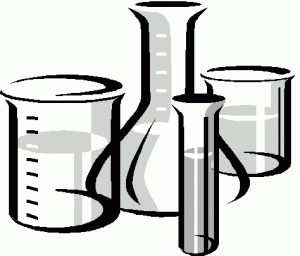 CRAZY CHEM WORKS (Grades 3-5)Topics include how a lab really works, creating a tiny world of atoms with your very own set of Atomic Codes, a whole gooey hour of sliming around, discovering the three states of water (ice, liquid and vapor), and the best one of all, learning the “dirt on garbage” – examining some of the causes of pollution and how long it really takes our trash to break down in a landfill. Each week a different topic will be covered.  						Tuition: $87. (includes all supplies)Instructor from Mad Science, Inc. 	Five weeks – One hour/week – Immediately after school.Alexander Hamilton		1494		3:30-4:30pm		Mondays	Feb. 9, 23, Mar. 2, 9, 16Sussex				1495		3:30-4:30pm		Tuesdays	Feb. 10, 24, Mar. 3, 10, 17Thomas Jefferson		1496		3:30-4:30pm		Thursdays	Feb. 12, 19, 26, Mar. 5, 12Normandy Park		1497		3:15-4:15pm		Fridays		Feb 13, 20, 27, Mar. 6, 13FAIRY TALE MATH (Grades K-2)
If the three Billy Goats Gruff each cross the bridge four times, how many times is the bridge crossed?  Hansel & Gretel divided 24 gingerbread cookies.  Suddenly the mean witch grabbed ten of them. How many cookies were left for each child to eat?  Measure the ingredients to cook ”porridge” for Goldilocks.  Follow the Three Bears through the woods and trip-trap over the bridge with the Billy Goats Gruff, using addition, subtraction, multiplication, division and problem-solving skills. 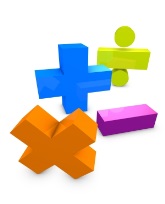 Five weeks – One hour/week – Immediately after school.Instructor from Camp See/Gifted and Talented Institute		    Tuition: $107. (includes all supplies)Alfred Vail			1237		3:15-4:15pm		Tuesdays	Feb. 24, Mar. 3, 10, 17, 24Hillcrest			1238		3:15-4:15pm		Mondays	Feb. 23, Mar. 2, 9, 16, 23Woodland 			1239		3:15-4:15pm		Thursdays	Feb. 26, Mar. 5, 12, 19, 26Normandy Park		1240		3:15-4:15pm		Wednesdays	Feb. 25, Mar. 4, 11, 18, 25EXPLORING THE ENVIRONMENT (K-2)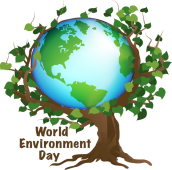 Explore the outdoors from winter to spring in one of the most exciting times of the year – and know what to look for!!  Find and identify birds and trees. Learn to recognize nests and animal tracks.  Through the microscope, discover life in pond water.  Why are certain animals no longer on earth?  Examine environmental issues of today, such as endangered animals and recycling.  Do a “science report” and present it to the class.  Activities are held indoors and outdoors.		Five weeks – One hour/week – Immediately after school.Instructor from Camp See/Gifted and Talented Institute		Tuition: $107. (includes all supplies)Alfred Vail			1241		3:15-4:15pm		Wednesday	Feb. 25, Mar. 4, 11, 18, 25	Hillcrest			1242		3:15-4:15pm		Thursday	Feb. 26, Mar. 5, 12, 19, 26Woodland			1243		3:15-4:15pm 		Friday		Feb. 27, Mar. 6, 13, 20, 27INSIDE THE NEWSROOM (Grades 3-5)Go inside the newsroom and create a newspaper.  Begin by examining the various sections of real newspapers…local and world news, political cartoons, editorials, sports, and retail and classified ads. From there, students will be charged with the responsibility of compiling their own newspapers, covering those same sections. When writing about local and world news, learn how to write in a clear and concise manner, focusing on the “Six W’s” and headline writing.  In writing editorials, focus on the same persuasive writing skills that are incorporated into standardized tests.  When constructing ads, students will consider the words and imagines that will capture the attention of their targeted audience.Five weeks – One hour/week – Immediately after school.Instructor from Camp See/Gifted and Talented Institute		Tuition: $107. (includes all supplies)Alexander Hamilton		1244		3:30-4:30pm		Feb. 25, Mar. 4, 11, 18, 25Sussex				1245		3:30-4:30pm		Feb. 23, Mar. 2, 9, 16, 23Thomas Jefferson 		1246		3:30-4:30pm		Feb. 24, Mar. 3, 10, 17, 24MAKING MASTERPIECES (Grades K-2)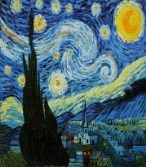 Calling all young Picassos!  Art is a way to communicate how we see the world.  Learn about artistic styles and create our own masterpieces following various trends, such as romanticism and impressionist art, while using different colors and painting techniques.  You will also observe artists’ work and interpret and express it in your own style using various mediums. (Monet, Picasso & Van Gogh)Tuition: $117. (includes all supplies)Instructor from Enrich and Grow Academy	Five weeks – One hour/week – Immediately after school.Alfred Vail			1498		3:15-4:15pm		Mondays	Mar. 30, Apr. 13, 20, 27, May 4Hillcrest			1499		3:15-4:15pm		Tuesdays	Mar. 31, Apr. 14, 21, 28, May 5Woodland			1230		3:15-4:15pm		Wednesdays	Apr. 1, 15, 22, 29, May 6CHESS CLUB (Grades 3-5)Chess is the most popular game ever invented!!  Learn to play the game of strategy and problem solving.  Beginner students will learn: 1) All the chess pieces and how they move 2) Special moves (castling, en passant) 3) Key chess tactics such as Pins, Forks, Double Attacks, Skewers, Discovered Checks 4) Basic Opening Theory and Defense Strategies.  Intermediate and Advanced Students will focus on Opening, Midgame and Endgame Strategies.  You will learn by analyzing famous chess games, solving checkmate puzzles and playing chess against each other.  Tournaments will be run for all levels in the class.	Five weeks – One hour/week – Immediately after school.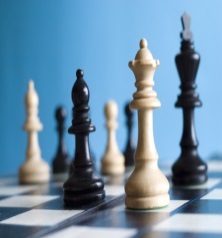 Instructor from Enrich and Grow Academy					Tuition: $117. (includes all supplies)Alexander Hamilton		1231		3:30-4:30pm		Mondays	Mar. 30, Apr. 13, 20, 27, May 4Sussex				1232		3:30-4:30pm		Tuesdays	Mar. 31, Apr. 14, 21, 28, May 5Thomas Jefferson		1233		3:30-4:30pm		Thursdays	Apr. 2, 16, 23, 30, May 7HORSEBACK RIDING (Ages 8 – 12 Yrs)Seaton Hackney Stables has a special program for Beginner Riders, 8 – 12 years old, wishing to start horseback riding lessons in a supportive, non-threatening atmosphere in small groups of 6-8 riders.  We will be using cobs or large ponies, smaller and more manageable than their full size equine counterparts.  Before each lesson, the participants will cover hands-on, basic horsemanship matters such as grooming, hoof picking, saddling, bridling, general safety on and about the horse and barn management issues.  Then the 1-hour riding lesson, in a ring or on  fenced-in trails will help students develop self-confidence and a better understanding of the horse.  Choice of English or Western saddle.  Bring a bicycle helmet or we will provide a riding helmet.  Strong, hiking-type boots, jeans and weather-related attire suggested.  A carrot would be nice, too.Sun., 4:30pm-6:00pm, 4 sessions (starts)   	 	CODE 1522Instructor: Seaton Hackney Stables, 440 South Street, Morristown, N.J.		    	$195.BE A VALENTINE!  FOR YOU AND YOUR LITTLE ONE Take your favorite little (or not so little) one to Glassworks in Morristown for a delightful project:  making a fused glass handprint in the shape of a heart to give someone dear for Valentine’s Day!  All materials supplied.  Suitable for children as young as 5 and as old as you like! Sat., 10:00am-12:00pm, 1 session (2/7)		CODE 1493			$53.MINECRAFT AND BRICK CREATIONS (Ages 7-12)Activate your imagination in the world of Minecraft.  In this program, you will have fun building computer animated block structures to protect against nocturnal monsters.  With no limits but your imagination, you can invent a new machine, build a majestic castle, or take a ride on a rollercoaster that you design.  Make friends and adventure through challenges together.  Then take your animated creations and construct 3_D Lego representations.  All students will take home a Minecraft T-shirt as part of this program.  Students will play together on our Minecraft server using our computers.  We will be using an intranet server, not an internet server.Instructor from Super Science for Kids						Morristown High SchoolSat., 9:00am-12:00pm, 2 sessions (3/7 & 3/14)			CODE 1598		$98.LEGO STAR WARS & MOTORIZED MACHINES (Ages 6-12)LEGO enthusiasts, have fun building your favorite adventure from a Star Wars galaxy that is far, far away.  Star Wars projects will vary depending on availability from LEGO headquarters, but will include age-appropriate new models and the best of some of the older models.  Campers will also build a wide assortment of non-Star War motorized LEGO education machines and create their own projects that illustrate science concepts.  All participants will take home a LEGO Star Wars project.Instructor from Super Science for Kids					Morristown High SchoolSat., 9:00am-12:00pm, 2 sessions (3/21 & 3/282)		CODE 	1523		$98.SPORTS SQUIRTS (Ages 3-4)Sports Squirts is a great way to introduce your 3 – 4 year old child to a variety of sports.  In this program they will enjoy such games as soccer, t-ball and basketball while they strengthen hand/eye coordination, balance, agility and movement.  These activities are designed to ensure your child’s learning, skill development and fun, fun, fun!  PARENTS ARE REQUIRED TO REMAIN ON SITE FOR THE DURATION OF THE CLASS. Instructor from US Sports Institute			Frelinghuysen Middle SchoolMon., 4:00pm-5:00pm, 7 sessions (starts 4/13)			 CODE 1116			$105.GET HOOKED ON GOLF (Ages 7-12)Introduce your children to golf the right way!!  In this new program students will learn how to play golf in a positive yet disciplined environment.  They will learn the basic elements of swinging a club, including golf grip, posture, and body alignment and they will use drills to learn and improve the basics of good golf.Sat., 10:00am-11:00am, 4 sessions (4/11, 4/18, 4/25, 5/2)          	CODE 1119	                          	$98.Classes will be held at Clubhouse Golf Center, intersection of Sussex Tpke. & Route 10 E, RandolphInstructor: Joe Robert, PGA Teaching ProfessionalJUST FOR KIDS REGISTRATION     Name of student________________________________________Grade__________________     Address_____________________________________________Town ______________________        School Child Attends____________________________________________________________     Home Phone___________________________	Business Phone________________________     Cell phone	______________________	Email address__________________________     Course/s:     ______________________________________________  Code_____________Fee _______________     ______________________________________________  Code ____________Fee________________                                                                                         Total Enclosed_______________Check or money order enclosed, payable to:   --- or –I hereby authorize the use of my (circle)   VISA     MASTERCARD   AMEXCard Number__________________________________Sec. Code___________ Exp. Date__________Signature_____________________________________________________Mail to: , Or Register online @ www.msdcommunityschool.org